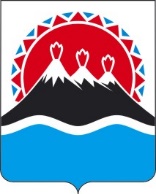 П О С Т А Н О В Л Е Н И ЕПРАВИТЕЛЬСТВАКАМЧАТСКОГО КРАЯПРАВИТЕЛЬСТВО ПОСТАНОВЛЯЕТ:1. Внести в постановление Правительства Камчатского края от 31.03.2023 № 55-П «Об утверждении Порядка предоставления сельскохозяйственным товаропроизводителям субсидии на финансовое обеспечение части затрат, связанных с проведением агротехнологических работ, повышением уровня экологической безопасности сельскохозяйственного производства, а также повышением плодородия и качества почв, занятых зерновыми, зернобобовыми, масличными (за исключением рапса и сои), кормовыми сельскохозяйственными культурами» следующие изменения:1) наименование изложить в следующей редакции:«Об утверждении Порядка предоставления сельскохозяйственным товаропроизводителям субсидии на финансовое обеспечение части затрат, связанных с проведением агротехнологических работ, повышением уровня экологической безопасности сельскохозяйственного производства, а также повышением плодородия и качества почв, занятых зерновыми, зернобобовыми, масличными (за исключением рапса и сои), кормовыми сельскохозяйственными культурами и проведения отбора получателей субсидии»;2) преамбулу изложить в следующей редакции:«В соответствии с подпунктом 2 пункта 2 статьи 78, абзацем вторым пункта 4 статьи 785 Бюджетного кодекса Российской Федерации, приложением № 8 к Государственной программе развития сельского хозяйства и регулирования рынков сельскохозяйственной продукции, сырья и продовольствия, утвержденной постановлением Правительства Российской Федерации от 14.07.2012 № 717, постановлением Правительства Российской Федерации от 25.10.2023 № 1782 «Об утверждении общих требований к нормативным правовым актам, муниципальным правовым актам, регулирующим предоставление из бюджетов субъектов Российской Федерации, местных бюджетов субсидий, в том числе грантов в форме субсидий, юридическим лицам, индивидуальным предпринимателям, а также физическим лицам – производителям товаров, работ, услуг и проведение отборов получателей указанных субсидий, в том числе грантов в форме субсидий», в целях реализации государственной программы Камчатского края «Развитие сельского хозяйства и регулирования рынков сельскохозяйственной продукции, сырья и продовольствия Камчатского края», утвержденной постановлением Правительства Камчатского края от 29.12.2023 № 715-П»;3) часть 1 изложить в следующей редакции:«1. Утвердить Порядок предоставления сельскохозяйственным товаропроизводителям субсидии на финансовое обеспечение части затрат, связанных с проведением агротехнологических работ, повышением уровня экологической безопасности сельскохозяйственного производства, а также повышением плодородия и качества почв, занятых зерновыми, зернобобовыми, масличными (за исключением рапса и сои), кормовыми сельскохозяйственными культурами и проведения отбора получателей субсидии согласно приложению к настоящему постановлению.»;4) приложение изложить в редакции согласно приложению к настоящему постановлению. 2. Установить, что представление отчетности, осуществление контроля (мониторинга) за соблюдением условий и порядка предоставления субсидии и применение ответственности за их нарушение в отношении субсидии, предоставленных в соответствии с Порядком предоставления сельскохозяйственным товаропроизводителям субсидии на финансовое обеспечение части затрат, связанных с проведением агротехнологических работ, повышением уровня экологической безопасности сельскохозяйственного производства, а также повышением плодородия и качества почв, занятых зерновыми, зернобобовыми, масличными (за исключением рапса и сои), кормовыми сельскохозяйственными культурами, утвержденным постановлением Правительства Камчатского края от 31.03.2023 № 55-П (в редакции, действовавшей до дня вступления в силу настоящего постановления), осуществляются в соответствии с положениями указанного Порядка (в редакции, действовавшей до дня вступления в силу настоящего постановления).3. Настоящее постановление вступает в силу после дня его официального опубликования.«Приложение к постановлениюПравительства Камчатского краяот 31.03.2023 № 55-ППорядок предоставления сельскохозяйственным товаропроизводителям субсидии на финансовое обеспечение части затрат, связанных с проведением агротехнологических работ, повышением уровня экологической безопасности сельскохозяйственного производства, а также повышением плодородия и качества почв, занятых зерновыми, зернобобовыми, масличными (за исключением рапса и сои), кормовыми сельскохозяйственными культурами, и проведения отбора получателей субсидии1. Общие положения1. Настоящий Порядок разработан в целях достижения результата регионального проекта «Развитие отраслей и техническая модернизация агропромышленного комплекса» (далее – региональный проект) по направлению расходов «Поддержка приоритетных направлений агропромышленного комплекса и развитие малых форм хозяйствования (Государственная поддержка сельскохозяйственных товаропроизводителей в целях увеличения посевных площадей, занятых зерновыми, зернобобовыми, масличными (за исключением рапса и сои), кормовыми культурами)» государственной программы Камчатского края «Развитие сельского хозяйства и регулирование рынков сельскохозяйственной продукции, сырья и продовольствия Камчатского края», утвержденной постановлением Правительства Камчатского края от 29.12.2023 № 715-П (далее – Госпрограмма) и определяет порядок и условия предоставления сельскохозяйственным товаропроизводителям из краевого бюджета, в том числе за счет средств федерального бюджета, субсидии на финансовое обеспечение части затрат (без учета налога на добавленную стоимость), при выполнении агротехнологических работ, повышении уровня экологической безопасности сельскохозяйственного производства, а также повышения плодородия и качества почв и проведения отбора получателей субсидии (за исключением рапса и сои), кормовыми сельскохозяйственными культурами (далее – субсидия).Для получателей субсидии, использующих право на освобождение от исполнения обязанностей налогоплательщика, связанных с исчислением и уплатой налога на добавленную стоимость, и предоставивших сведения, подтверждающие такое право, а также для получателей субсидии, применяющих упрощенную систему налогообложения, финансовое обеспечение части затрат, связанных с проведением агротехнологических работ, повышением уровня экологической безопасности сельскохозяйственного производства, а также повышением плодородия и качества почв, занятых зерновыми, зернобобовыми, масличными (за исключением рапса и сои), кормовыми сельскохозяйственными культурами, осуществляется исходя из суммы расходов на приобретение товаров (работ, услуг), включая сумму налога на добавленную стоимость.2. Министерство сельского хозяйства, пищевой и перерабатывающей промышленности Камчатского края (далее – Министерство) осуществляет функции главного распорядителя бюджетных средств, до которого в соответствии с бюджетным законодательством Российской Федерации как получателя бюджетных средств, доведены в установленном порядке лимиты бюджетных обязательств на предоставление субсидии на соответствующий финансовый год и плановый период.Субсидия предоставляется в период реализации регионального проекта Госпрограммы в пределах лимитов бюджетных обязательств, доведенных в установленном порядке до Министерства.Субсидия носит целевой характер и не может быть израсходована на цель, не предусмотренную настоящим Порядком. 3. Способом предоставления субсидии является финансовое обеспечение части затрат.4. Для целей настоящего Порядка используются следующие понятия:1) агротехнологические работы – комплекс мероприятий по обработке почв, внесению удобрений, подготовке семян и посадочного материала, посеву и посадке (включая стоимость семян и посадочного материала), уходу за посевами, а также по уборке урожая;2) предоставление недостоверной информации – умышленное указание в документах недостоверных данных, либо несоответствие сведений, указанных в представленных для получения субсидии документах, фактическим обстоятельствам, о которых участнику отбора получателей субсидии известно в момент их представления.5. Информация о субсидии размещается на едином портале бюджетной системы Российской Федерации в информационно-телекоммуникационной сети «Интернет» (далее соответственно – сеть «Интернет», единый портал) (в разделе единого портала) в порядке, установленном Министерством финансов Российской Федерации.2. Иные положения6. Направления расходов, источником финансового обеспечения которых является субсидия:1) приобретение горюче-смазочных материалов в размере не более 30 000,00 рублей на 1 га посевных площадей, занятых зерновыми, зернобобовыми, масличными (за исключением рапса и сои), кормовыми сельскохозяйственными культурами;2) оплата труда работников получателя субсидии, осуществляющих проведение агротехнологических работ и (или) работ, направленных по повышение уровня экологической безопасности сельскохозяйственного производства, и (или) повышение плодородия и качества почв, занятых зерновыми, зернобобовыми, масличными (за исключением рапса и сои), кормовыми сельскохозяйственными культурами, включая взносы на социальное страхование;3) приобретение агрохимикатов (средств защиты растений);4) приобретение минеральных удобрений, используемых при производстве зерновых, зернобобовых, масличных (за исключением рапса и сои), кормовых сельскохозяйственных культур;5) приобретение запасных частей в целях осуществления текущего ремонта сельскохозяйственной техники, используемых при проведении агротехнологических работ, и (или) работ, направленных на повышение уровня экологической безопасности сельскохозяйственного производства, и (или) повышение плодородия и качества почв, занятых зерновыми, зернобобовыми, масличными (за исключением рапса и сои), кормовыми сельскохозяйственными культурами;6) приобретение расходных материалов, связанных с проведением агротехнологических работ, и (или) повышением уровня экологической безопасности сельскохозяйственного производства, и (или) повышением плодородия и качества почв, занятых зерновыми, зернобобовыми, масличными (за исключением рапса и сои), кормовыми сельскохозяйственными культурами (тара, укрывной материал, инвентарь, упаковочная пленка, спецодежда).7. Участник отбора получателей субсидии должен соответствовать следующим требованиям на первое число месяца приема заявок: 1) участник отбора получателей субсидии не является иностранным юридическим лицом, в том числе местом регистрации которого является государство или территория, включенные в утвержденный Министерством финансов Российской Федерации перечень государств и территорий, используемых для промежуточного (офшорного) владения активами в Российской Федерации (далее – офшорные компании), а также российским юридическим лицом, в уставном (складочном) капитале которого доля прямого или косвенного (через третьих лиц) участия офшорных компаний в совокупности превышает 25 процентов (если иное не предусмотрено законодательством Российской Федерации). При расчете доли участия офшорных компаний в капитале российских юридических лиц не учитывается прямое и (или) косвенное участие офшорных компаний в капитале публичных акционерных обществ (в том числе со статусом международной компании), акции которых обращаются на организованных торгах в Российской Федерации, а также косвенное участие офшорных компаний в капитале других российских юридических лиц, реализованное через участие в капитале указанных публичных акционерных обществ; 2) участник отбора получателей субсидии не находится в перечне организаций и физических лиц, в отношении которых имеются сведения об их причастности к экстремистской деятельности или терроризму; 3) участник отбора получателей субсидии не находится в составляемых в рамках реализации полномочий, предусмотренных главой 7 Устава ООН, Советом Безопасности ООН или органами, специально созданными решениями Совета Безопасности ООН, перечнях организаций и физических лиц, связанных с террористическими организациями и террористами или с распространением оружия массового уничтожения; 4) участник отбора получателей субсидии не получает средства из краевого бюджета, на основании иных нормативных правовых актов Камчатского края, на цели, установленные настоящим Порядком; 5) участник отбора получателей субсидии не является иностранным агентом в соответствии с Федеральным законом от 14.07.2022 № 255-ФЗ «О контроле за деятельностью лиц, находящихся под иностранным влиянием»; 6) у участника отбора получателей субсидии отсутствуют просроченная задолженность по возврату в краевой бюджет иных субсидий, бюджетных инвестиций, а также иная просроченная (неурегулированная) задолженность по денежным обязательствам перед Камчатским краем;7) у участника отбора получателей субсидии отсутствуют в году, предшествующем году получения субсидии, случаи привлечения к ответственности участника отбора (получателя субсидии) за несоблюдение запрета на выжигание сухой травянистой растительности, стерни, пожнивных остатков (за исключением рисовой соломы) на землях сельскохозяйственного назначения, установленного постановлением Правительства Российской Федерации от 16.09.2020 № 1479 «Об утверждении Правил противопожарного режима в Российской Федерации».8. Проверка участника отбора получателей субсидии проводится Министерством на соответствие требованиям, указанным в части 7 настоящего Порядка и осуществляется автоматически в государственной интегрированной информационной системе управления общественными финансами «Электронный бюджет» (далее – ГИИС «Электронный бюджет») по данным государственных информационных систем, в том числе с использованием единой системы межведомственного электронного взаимодействия (при наличии технической возможности автоматической проверки) в сроки, указанные в части 55 настоящего Порядка.В случае если у Министерства отсутствует техническая возможность осуществления автоматической проверки в ГИИС «Электронный бюджет» участника отбора, установленным в части 6 настоящего Порядка требованиям, соответствующие сведения запрашиваются Министерством в сроки, указанные в абзаце первом настоящей части, посредством межведомственного запроса и (или) путем использования общедоступной информации, размещенной на официальных ресурсах исполнительных органов государственной власти, других организаций, в том числе в электронной форме с использованием единой системы межведомственного электронного взаимодействия и подключаемых к ней региональных систем межведомственного электронного взаимодействия.9. В целях подтверждения соответствия участника отбора требованиям, указанным в части 7 настоящего Порядка, в случае отсутствия у Министерства технической возможности осуществления автоматической проверки в ГИИС «Электронный бюджет» в течение 5 рабочих дней производится путем проставления в электронном виде участником отбора отметок о соответствии указанным требованиям посредством заполнения соответствующих экранных форм веб-интерфейса ГИИС «Электронный бюджет».10. Министерство в целях подтверждения соответствия участника отбора получателей субсидии установленным требованиям, указанным в части 7 настоящего Порядка, не вправе требовать от участника отбора получателей субсидии представления документов и информации при наличии соответствующей информации в государственных информационных системах, доступ к которым у Министерства имеется в рамках межведомственного электронного взаимодействия, за исключением случая, если участник отбора получателей субсидии готов представить указанные документы и информацию Министерству по собственной инициативе.11. Основанием для отказа в предоставлении субсидии являются:1) несоответствие представленных получателем субсидии документов требованиям, установленным частями 44 и 45 настоящего Порядка, или непредставление (представление не в полном объеме) указанных документов;2) установление факта недостоверности представленной получателем субсидии информации;3) не подписание электронной подписью Соглашения в ГИИС «Электронный бюджет» в срок, предусмотренный пунктом 2 части 15 настоящего Порядка. 12. Расчет объема субсидии производится по следующей формуле:Si=W х Pi , где:Si – объем субсидии, предоставляемой на финансовое обеспечение части затрат, связанных с проведением агротехнологических работ, повышением уровня экологической безопасности сельскохозяйственного производства, а также повышением плодородия и качества почв;W – ставка субсидии (га), рассчитываемая по следующей формуле:, где:Ос – объем средств, предусмотренный Госпрограммой, на цель, указанную в части 1 настоящего Порядка, на финансовое обеспечение части затрат, связанных с проведением агротехнологических работ, повышением уровня экологической безопасности сельскохозяйственного производства, а также повышением плодородия и качества почв в текущем финансовом году;∑(Pi) – общая расчетная планируемая посевная площадь получателей субсидии, занятая зерновыми, зернобобовыми, масличными (за исключением рапса и сои), кормовыми сельскохозяйственными культурами, в году обращения в Министерство за предоставлением субсидии (га);Pi – расчетная планируемая посевная площадь i-ого получателя субсидии, занятая зерновыми, зернобобовыми, масличными (за исключением рапса и сои), кормовыми сельскохозяйственными культурами, в году обращения в Министерство за предоставлением субсидии (га), рассчитываемая по следующей формуле:Pi = Ri х k1 х k2 х k3 х k4, где:Ri – планируемая посевная площадь i-ого получателя субсидии, занятая зерновыми, зернобобовыми, масличными (за исключением рапса и сои), кормовыми сельскохозяйственными культурами, в году обращения в Министерство за предоставлением субсидии (га).К планируемой посевной площади i-ого получателя субсидии применяются следующие коэффициенты:k1 – повышающий коэффициент для посевных площадей, отраженных в проектно-сметной документации при проведении получателем субсидии работ по фосфоритованию и (или) гипсованию посевных площадей, равный 2.k2 – повышающий коэффициент для посевных площадей, в отношении которых получателем субсидии осуществляется страхование рисков утраты (гибели) урожая сельскохозяйственной культуры в результате наступления всех или нескольких событий, предусмотренных пунктами 1, 4 части 1 статьи 8 Федерального закона от 13.06.2023 № 254-ФЗ «О государственной поддержке в сфере сельскохозяйственного страхования и о внесении изменений в Федеральный закон «О развитии сельского хозяйства», равный 1,2.k3 – повышающий коэффициент для получателя субсидии, использующего семена отечественной селекции, равный 2.k4 – дополнительный коэффициент:1) в случае выполнения получателем субсидии условия по достижению в году, предшествующем году получения субсидии, результата, предусмотренного частью 19 настоящего Порядка, к ставке применяется коэффициент в размере, равном отношению фактического значения за отчетный год к установленному, но не выше 1,2;2) в случае невыполнения получателем субсидии условия по достижению в отчетном финансовом году результата, предусмотренного частью 20 настоящего Порядка, к ставке применяется коэффициент в размере, равном отношению фактического значения за отчетный год к установленному, но не менее 0,8.Дополнительный коэффициент применяется для получателей субсидии, получавших субсидию на аналогичную цель, указанную в части 1 настоящего Порядка, в году, предшествующему году получения субсидии.В случае если при расчете субсидии i-ого получателю субсидии не используются коэффициенты, указанные в настоящей части, применяется значение в размере, равное 1.13. Обязательными условиями предоставления субсидии, являются:1) включаемыми соответственно в соглашение о предоставлении субсидии (далее – соглашение) и договоры, заключенные с получателями субсидии:а) согласие получателя субсидии, лиц, получающих средства на основании договоров, заключенных с получателями субсидий (за исключением государственных (муниципальных) унитарных предприятий, хозяйственных товариществ и обществ с участием публично-правовых образований в их уставных (складочных) капиталах, коммерческих организаций с участием таких товариществ и обществ в их уставных (складочных) капиталах), на осуществление в отношении их проверки Министерством соблюдения порядка и условий предоставления субсидии, в том числе в части достижения результатов предоставления субсидии, а также проверки органами государственного (муниципального) финансового контроля в соответствии со статьями 2681 и 2692 Бюджетного кодекса Российской Федерации;б) запрет приобретения получателями субсидий – юридическими лицами, а также иными юридическими лицами, получающими средства на основании договоров, заключенных с получателями субсидий, за счет полученных из соответствующего бюджета бюджетной системы Российской Федерации средств иностранной валюты, за исключением операций, осуществляемых в соответствии с валютным законодательством Российской Федерации при закупке (поставке) высокотехнологичного импортного оборудования, сырья и комплектующих изделий;2) включаемыми в соглашение:а) использование получателем субсидии на посев при проведении агротехнологических работ семян сельскохозяйственных растений:показатели сортовых и посевных (посадочных) качеств которых соответствуют требованиям к показателям сортовых и посевных (посадочных) качеств семян сельскохозяйственных растений, установленным Министерством сельского хозяйства Российской Федерации в соответствии с частью 2 статьи 13 Федерального закона от 30.12.2021 № 454-ФЗ «О семеноводстве» (в случае если роды и виды сельскохозяйственных растений содержатся в перечне родов и видов сельскохозяйственных растений, производство и выращивание которых направлено на обеспечение продовольственной безопасности Российской Федерации, сорта и гибриды которых подлежат включению в Государственный реестр сортов и гибридов сельскохозяйственных растений, допущенных к использованию, утвержденном распоряжением Правительства Российской Федерации от 08.12.2022 № 3835-р;показатели сортовых и посевных (посадочных) качеств которых соответствуют ГОСТ Р 52325-2005 (семена сельскохозяйственных растений), ГОСТ Р 32592-2013 (семена овощных, бахчевых культур, кормовых корнеплодов и кормовой капусты) (в случае если роды и виды сельскохозяйственных растений не входят в перечень видов сельскохозяйственных растений);б) внесение удобрений, используемых при производстве конкретного вида продукции растениеводства;в) в случае уменьшения Министерству ранее доведенных лимитов бюджетных обязательств на цель, указанную в части 1 настоящего Порядка, приводящего к невозможности предоставления субсидии в размере, указанном в соглашении, Министерство осуществляет с получателем субсидии согласование новых условий соглашения о предоставлении субсидии или расторгает соглашение при недостижении согласия по новым условиям;г) принятие получателем субсидии обязательства о достижении в году предоставления субсидии результатов предоставления субсидии в соответствии с заключенным между Министерством и получателем субсидии соглашением;д) принятие обязательства получателя субсидии по включению в договоры (соглашения), заключенные в целях исполнения обязательств по соглашению, положений о согласии лиц, являющихся поставщиками (подрядчиками, исполнителями) и получающих средства на основании договоров, заключенных с получателем субсидии, на проведение проверок, а также запрет на приобретение иностранной валюты, указанных в пункте 1 настоящей части;е) принятие получателем субсидии обязательства о предоставлении отчета о финансово-экономическом состоянии товаропроизводителей агропромышленного комплекса в течение года, в котором предоставлена субсидия, а также за год, следующий за годом получения субсидии, по формам и в сроки, установленные Министерством;ж) принятие обязательства получателем субсидии о предоставлении отчета о финансово-экономическом состоянии товаропроизводителей агропромышленного комплекса за год, предшествующий году предоставления субсидии, по формам и в сроки, установленные Министерством, в случае если срок такого отчета еще не наступил (за исключением получателей субсидии, которые начали хозяйственную деятельность в году, предшествующем году предоставления субсидии);з) принятие обязательства получателем субсидии о предоставлении копий сертификатов соответствия (деклараций соответствия) на семена показатели сортовых и посевных (посадочных) качеств которых соответствуют ГОСТ Р 52325-2005 (семена сельскохозяйственных растений), ГОСТ Р 32592-2013 (семена овощных, бахчевых культур, кормовых корнеплодов и кормовой капусты) (в случае если роды и виды сельскохозяйственных растений не входят в перечень видов сельскохозяйственных растений), используемые на посев в году получения субсидии, выданных органами по сертификации и действующих на момент приобретения или протоколов испытаний качества семян, подтвержденных аккредитованной на выполнение вышеуказанных анализов (испытаний) лаборатории, расположенной на территории Камчатского края, в срок не позднее 15 сентября года предоставления субсидии;и) представление получателем субсидии копий актов об использовании семян на посев в году получения субсидии, заверенных учреждением, уполномоченным на проведение исследований посевных качеств семян и посадочного материала сельскохозяйственных культур на соответствие ГОСТ Р 52325-2005 (семена сельскохозяйственных растений), ГОСТ Р 32592-2013 (семена овощных, бахчевых культур, кормовых корнеплодов и кормовой капусты) (в случае если роды и виды сельскохозяйственных растений не входят в перечень видов сельскохозяйственных растений), в срок не позднее 15 сентября года предоставления субсидии;к) представление получателем субсидии копий актов внесения удобрений, при производстве конкретного вида продукции растениеводства в рамках соответствующего приоритетного направления, в срок не позднее 15 сентября года предоставления субсидии;л) предоставление получателем субсидии сведений о сборе урожая сельскохозяйственных культур по формам федерального статистического наблюдения № 29-СХ (для сельскохозяйственных организаций), и № 2-фермер (для индивидуальных предпринимателей, крестьянских (фермерских) хозяйств, юридических лиц - субъектов малого предпринимательства) за год, в котором предоставлена субсидия, в срок не позднее 1 декабря года предоставления субсидии;м) принятие обязательства получателем субсидии о предоставлении проектно-сметной документации, предусматривающей проведение работ по фосфоритованию и (или) гипсованию посевных площадей и отчета о выполненных работах по фосфоритованию и (или) гипсованию посевных площадей, в срок не позднее 15 сентября года предоставления субсидии (в случае предоставления гарантийного обязательства, согласно приложению 2 к настоящему Порядку);н) принятие обязательства получателем субсидии о предоставлении копии договора страхования рисков утраты (гибели) урожая сельскохозяйственной культуры в результате наступления всех или нескольких событий, предусмотренных пунктами 1 и 4 части 1 статьи 8 Федерального закона от  13.06.2023 № 254-ФЗ «О государственной поддержке в сфере сельскохозяйственного страхования и о внесении изменений в Федеральный закон «О развитии сельского хозяйства» в срок не позднее 15 сентября года предоставления субсидии (в случае предоставления гарантийного обязательства, согласно приложению 3 к настоящему Порядку). 14. По результатам отбора с победителем (победителями) отбора заключается соглашение в ГИИС «Электронный бюджет» в порядке и сроки, установленные частью 15 настоящего Порядка.Соглашение, дополнительное соглашение, в том числе дополнительное соглашение о расторжении соглашения (при необходимости) заключается в соответствии с типовыми формами, установленными Министерством финансов Российской Федерации.15. Заключение соглашения осуществляется в следующем порядке и сроки: 1) Министерство в течение 20 рабочих дней со дня формирования на едином портале Протокола подведения итогов отбора в соответствии с частью 74 настоящего Порядка размещает проект соглашения в ГИИС «Электронный бюджет»; 2) получатель субсидии в течение 10 рабочих дней со дня, указанного в пункте 1 настоящей части, организует подписание соглашения усиленной квалифицированной электронной подписью;3) Министерство в течение 5 рабочих дней со дня подписания получателем субсидии соглашения усиленной квалифицированной электронной подписью, подписывает его со своей стороны усиленной квалифицированной электронной подписью в ГИИС «Электронный бюджет»;4) соглашение считается заключенным после подписания его Министерством и получателем субсидии и регистрации в установленном порядке органами Федерального казначейства, при этом день заключения соглашения считается днем принятия решения о предоставлении субсидии;5) в течение 3 рабочих дней после заключения соглашения Министерство готовит реестр на перечисление субсидии, зарегистрированный в установленном порядке и необходимый для дальнейшего перечисления денежных средств получателю субсидии.16. В целях заключения соглашения победителем (победителями) отбора получателей субсидии в ГИИС «Электронный бюджет» уточняется информация о счетах в соответствии с законодательством Российской Федерации для перечисления субсидии, а также о лице, уполномоченном на подписание соглашения (при необходимости).17. В течение года в случаях, предусмотренных законодательством Российской Федерации и (или) законодательством Камчатского края, в соглашение могут быть внесены изменения. Внесение изменений в соглашение оформляется в виде дополнительного соглашения.Министерство в течение 7 рабочих дней со дня принятия решения о заключении дополнительного соглашения уведомляет получателей субсидии, с которыми заключено соглашение о данном намерении.Получатель субсидии в течение 10 рабочих дней со дня получения уведомления, указанного в абзаце втором настоящей части, но не позднее 20 декабря соответствующего финансового года, организует подписание дополнительного соглашения в ГИИС «Электронный бюджет».Министерство в течение 5 рабочих дней со дня получения, подписанного получателем субсидии дополнительного соглашения к соглашению, организует его подписание в ГИИС «Электронный бюджет».18. Победитель отбора признается уклонившимся от заключения соглашения в случае нарушения порядка и сроков заключения соглашения, установленных частью 14 настоящего Порядка. 19. Перечисление субсидии на расчетный или корреспондентский счет получателя субсидии, открытый им в учреждениях Центрального банка Российской Федерации или кредитной организации, реквизиты которого указаны в соглашении, осуществляется Министерством не позднее 10 рабочего дня, следующего за днем заключения соглашения, путем оформления и представления в территориальный орган Федерального казначейства платежного документа на перечисление субсидии в установленном порядке.Перечисление субсидии осуществляется в пределах кассового плана по расходам краевого бюджета.20. Результатом предоставления субсидии является посевная площадь, занятая зерновыми, зернобобовыми, масличными (за исключением рапса и сои) и кормовыми сельскохозяйственными культурами и (или) семенными посевами кукурузы, подсолнечника, сахарной свеклы (тыс. гектаров) в году предоставления субсидии.Значение результата предоставления субсидии устанавливается Министерством в соглашении.21. При реорганизации получателя субсидии, являющегося юридическим лицом:1) в форме слияния, присоединения или преобразования в соглашение вносятся изменения путем заключения дополнительного соглашения к соглашению в части перемены лица в обязательстве с указанием в соглашении юридического лица, являющегося правопреемником;2) в форме разделения, выделения, а также при ликвидации получателя субсидии, являющегося юридическим лицом, или прекращении деятельности получателя субсидии, являющегося индивидуальным предпринимателем (за исключением индивидуального предпринимателя, осуществляющего деятельность в качестве главы крестьянского (фермерского) хозяйства в соответствии с абзацем вторым пункта 5 статьи 23 Гражданского кодекса Российской Федерации), соглашение расторгается с формированием уведомления о расторжении соглашения в одностороннем порядке и акта об исполнении обязательств по соглашению с отражением информации о неисполненных получателем субсидии обязательствах, источником финансового обеспечения которых является субсидия, и возврате неиспользованного остатка субсидии в соответствующий бюджет бюджетной системы Российской Федерации.22. При прекращении деятельности получателя субсидии, являющегося индивидуальным предпринимателем, осуществляющим деятельность в качестве главы крестьянского (фермерского) хозяйства в соответствии с абзацем вторым пункта 5 статьи 23 Гражданского кодекса Российской Федерации, передающего свои права другому гражданину в соответствии со статьей 18 Федерального закона от 11.06.2003 №74-ФЗ «О крестьянском (фермерском) хозяйстве», в соглашение вносятся изменения путем заключения дополнительного соглашения к соглашению в части перемены лица в обязательстве с указанием стороны в соглашении иного лица, являющегося правопреемником.23. Получатель субсидии представляет в ГИИС «Электронный бюджет» отчетность по формам, предусмотренным типовыми формами, установленными Министерством финансов Российской Федерации для соглашения:1) ежеквартально не позднее 15 числа отчет о достижении значений результатов предоставления субсидии;2) ежеквартально не позднее 15 числа отчет о расходах, источником финансового обеспечения которого является субсидия (с приложением подтверждающих документов: договоры, содержащие условия, установленные пунктом 1 части 12 настоящего Порядка, накладные и (или) приемные квитанции или их реестры, счета и (или) счета-фактуры, акты приема, платежные поручения, трудовые договоры, расчетно-платежные ведомости (форма Т-49), и (или) расчетные ведомости (форма Т-51) и платежные ведомости (форма Т-53), кассовые чеки с приложением документов, позволяющих идентифицировать получателя субсидии, иные документы, подтверждающие расходование средств субсидии на цели, на достижение которых не предоставляются субсидии в рамках иных нормативных правовых актов, муниципальных правовых актов и Госпрограммы в форме электронных копий документов (документов на бумажном носителе, преобразованных в электронную форму путем сканирования) и материалов, а в случае отсутствия технической возможности в Министерство посредством почтового отправления и (или) нарочно).24. Получатель субсидии представляет дополнительную отчетность, предусмотренную соглашением в ГИИС «Электронный бюджет» в форме электронных копий документов (документов на бумажном носителе, преобразованных в электронную форму путем сканирования) и материалов, а в случае отсутствия технической возможности, в Министерство посредством почтового отправления и (или) нарочно:1) сведения о сборе урожая сельскохозяйственных культур по формам федерального государственного статистического наблюдения № 29-СХ (для сельскохозяйственных организаций) и (или) № 2-фермер (для ИП, К(Ф)Х, юридических лиц – субъектов малого предпринимательства) за год получения субсидии в срок не позднее 1 декабря года предоставления субсидии;2) отчет о финансово-экономическом состоянии товаропроизводителей агропромышленного комплекса в течение года, в котором предоставлена субсидия, а также за год, следующий за годом получения субсидии, по формам и в сроки, установленные Министерством;3) отчет о финансово-экономическом состоянии товаропроизводителей агропромышленного комплекса за год, предшествующий году предоставления субсидии, по формам и в сроки, установленные Министерством, в случае если срок такого отчета еще не наступил (за исключением получателей субсидии, которые начали хозяйственную деятельность в году, предшествующем году предоставления субсидии);4) акты об использовании семян на посев в году получения субсидии, заверенных учреждением, уполномоченным на проведение исследований посевных качеств семян и посадочного материала сельскохозяйственных культур на соответствие ГОСТ Р 52325-2005 (семена сельскохозяйственных растений), ГОСТ Р 32592-2013 (семена овощных, бахчевых культур, кормовых корнеплодов и кормовой капусты) (в случае если роды и виды сельскохозяйственных растений не входят в перечень видов сельскохозяйственных растений), в срок не позднее 15 сентября года предоставления субсидии;5) акт внесения удобрений, используемых при производстве зерновых, зернобобовых, масличных (за исключением рапса и сои), кормовых сельскохозяйственных культур в году получения субсидии, в срок не позднее 15 сентября года предоставления субсидии.25. Министерство осуществляет проверку отчетности, устанавливает полноту и достоверность сведений, содержащихся в отчете и в прилагаемых к отчетам документах (при наличии):1) указанной в части 23 настоящего Порядка – в течение 30 рабочих дней с момента окончания срока ее предоставления получателем субсидии в ГИИС «Электронный бюджет»;2) указанной в пунктах 1, 4, 5 части 24 настоящего Порядка – в течение 20 рабочих дней с момента окончания срока ее предоставления получателем субсидии.26. Отчеты, указанные в части 23 настоящего Порядка, считаются принятыми после подписания их усиленной квалифицированной электронной подписью руководителя Министерства (уполномоченного им лица).27. Отчеты, указанные в части 23 настоящего Порядка, считаются не принятыми после подписания их усиленной квалифицированной электронной подписью руководителя Министерства (уполномоченного им лица) по следующим основаниям:1) непредставление (представление не в полном объеме) документов, указанных в пункте 2 части 23 настоящего Порядка;2) некорректное заполнение (не заполнение) получателем субсидии всех обязательных для заполнения граф, предусмотренных в отчете;3) предоставление отчетов с нарушением сроков, указанных в части 23 настоящего Порядка.28. Министерством проводится мониторинг достижения значений результатов предоставления субсидии, определенных соглашением, и событий, отражающих факт завершения соответствующего мероприятия по получению результата предоставления субсидии (контрольная точка), в порядке и по формам, которые установлены порядком проведения мониторинга достижения результатов, утвержденным Министерством финансов Российской Федерации.29. Министерство осуществляет в отношении получателя субсидии и лиц, получающих средства по договорам, заключенным в целях исполнения обязательств по соглашению о предоставлении субсидии, проверки соблюдения ими порядка и условий предоставления субсидии, в том числе в части достижения результатов ее предоставления, а органы государственного финансового контроля осуществляют проверки в соответствии со статьями 2681 и 2692 Бюджетного кодекса Российской Федерации. Министерство оформляет результаты проверок в порядке, установленном разделом 4 Федерального стандарта внутреннего государственного (муниципального) финансового контроля «Проведение проверок, ревизий и обследований и оформление их результатов», утвержденного постановлением Правительства Российской Федерации от 17.08.2020 № 1235.30. В случае нарушения получателем субсидии условий и порядка, установленных при предоставлении субсидии, выявленного в том числе по фактам проверок, проведенных Министерством и органами государственного финансового контроля, а также в случае недостижения значений результатов предоставления субсидии, субсидия подлежит возврату в краевой бюджет получателем субсидии в следующем порядке и сроки:1) в случае выявления нарушения органами государственного финансового контроля – на основании представления и (или) предписания органа государственного финансового контроля в сроки, указанные в представлении и (или) предписании; 2) в случае выявления нарушения Министерством – в течение 20 рабочих дней со дня получения требования Министерства; 3) в иных случаях – в течение 20 рабочих дней со дня нарушения. 31. Получатель субсидии обязан возвратить субсидию в краевой бюджет в следующих размерах: 1) в случае нарушения целей предоставления субсидии – в размере нецелевого использования денежных средств; 2) в случае нарушения условий и порядка, установленных при предоставлении субсидии – в полном объеме; 3) в случае недостижения значений результатов предоставления субсидии, определенных соглашением, – в размере, определенном по формуле:, где:Vвозврата – размер субсидии, подлежащий возврату в краевой бюджет; Vсубсидии – размер субсидии, предоставленной получателю субсидии;Тi – фактически достигнутое значение i-го результата предоставления субсидии; Si – плановое значение i-го результата предоставления, установленное соглашением.32. Письменное требование о возврате субсидии в краевой бюджет направляется Министерством получателю субсидии в течение 20 рабочих дней со дня выявления нарушений, указанных в части 30 настоящего Порядка, посредством почтового отправления, нарочным способом, на адрес электронной почты или иным способом, обеспечивающим подтверждение получения указанного требования. 33. В случае наступления обстоятельств непреодолимой силы, указанных в части 34 настоящего Порядка, вследствие возникновения которых соблюдение условий предоставления субсидии, в том числе исполнение обязательств по достижению значения результата предоставления субсидии, является невозможным, положения пункта 3 части 31 настоящего Порядка не применяются.34. Перечень обстоятельств непреодолимой силы, утвержденный приказом Министерства от 12.01.2024 № 29/8 «Об утверждении Перечня обстоятельств непреодолимой силы, вследствие возникновения которых соблюдение условий предоставления субсидии, в том числе исполнение обязательств по достижению значения результата предоставления субсидии, является невозможным»:1) аномальные погодные условия (атмосферная засуха, почвенная засуха, суховей, заморозки, выпревание, вымерзание, градобитие, ураганный ветер, ледяная корка, переувлажнение почвы, половодье); 2) стихийные природные явления (землетрясение, наводнение, ураган, природный пожар); 3) обстоятельства общественной жизни: а) война, террористические акты, диверсии; б) эпифитотия; в) пожар; 4) установление регионального (межмуниципального) и (или) местного уровня реагирования на чрезвычайную ситуацию, подтвержденное правовым актом органа государственной власти субъекта Российской Федерации и (или) органа местного самоуправления.35. При невозврате субсидии в сроки, установленные частью 30 настоящего Порядка, Министерство принимает необходимые меры по взысканию подлежащей возврату в краевой бюджет субсидии в судебном порядке в срок не позднее 30 рабочих дней со дня, когда Министерству стало известно о неисполнении получателем субсидии обязанности возвратить субсидию в краевой бюджет. 36. В случае выявления нарушений, в том числе по фактам проверок, указанных в части 29 настоящего Порядка, лица, получившие средства на основании договоров, заключенных с получателем субсидии, обязаны возвратить в сроки, не превышающие сроки, указанные в части 30 настоящего Порядка, средства на счет получателя субсидии в целях последующего возврата указанных средств получателем субсидии в краевой бюджет в срок не позднее 10 рабочих дней со дня поступления денежных средств на его счет. 37. Письменное требование о возврате средств, полученных за счет средств субсидии, направляется получателем субсидии лицам, получившим средства на основании договоров, заключенных с получателем субсидии, и нарушившим порядок и условия предоставления субсидии, в течение 15 рабочих дней со дня выявления нарушений по фактам проверок, проведенных Министерством. В случае невозврата лицами, указанными в части 29 настоящего Порядка, средств, полученных за счет средств субсидии, на счет получателя субсидии в сроки, указанные в части 30 настоящего Порядка, получатель субсидии принимает необходимые меры по взысканию подлежащих возврату в краевой бюджет средств, полученных за счет средств субсидии, в судебном порядке в срок, не позднее 30 рабочих дней со дня, когда получателю субсидии стало известно о неисполнении лицами, указанными в части 29 настоящего Порядка, обязанности возвратить средства, полученные на основании договоров, заключенных с получателем субсидии, на счет получателя субсидии. 38. Остаток субсидии, неиспользованной в отчетном финансовом году (за исключением субсидий, предоставленных в пределах суммы для оплаты денежных обязательств получателя субсидии, источником финансового обеспечения которых являются указанные субсидии) подлежит возврату получателем субсидии в краевой бюджет на лицевой счет Министерства не позднее 15 февраля текущего финансового года.3. Отбор получателей субсидии39. Информация о проведении отбора получателей субсидии (далее соответственно – участник отбора, отбор) размещается на едином портале. Министерство в течение текущего финансового года, но не позднее, чем за 3 календарных дня до начала подачи (приема) заявок размещает на едином портале объявление о проведении отбора (далее – объявление).При проведении отбора взаимодействие Министерства с участниками отбора получателей субсидии осуществляется с использованием документов в электронной форме. Обеспечение доступа к ГИИС «Электронный бюджет» осуществляется с использованием федеральной государственной информационной системы «Единая система идентификации и аутентификации в инфраструктуре, обеспечивающей информационно-технологическое взаимодействие информационных систем, используемых для предоставления государственных и муниципальных услуг в электронной форме» и (или) государственных информационных систем субъектов Российской Федерации, обеспечивающих взаимодействие с единой системой идентификации и аутентификации.40. Для проведения отбора применяется способ отбора в виде запроса предложений, который указывается при определении Министерством, проводящим отбор на основании заявок, направленных участниками отбора для участия в отборе, исходя из соответствия участника отбора критериям и категории, и очередности поступления заявок.41. К категории участника отбора относятся юридические лица, индивидуальные предприниматели, являющиеся сельскохозяйственными товаропроизводителями в соответствии со статьей 3 Федерального закона от 29.12.2006 № 264-ФЗ «О развитии сельского хозяйства» (за исключением граждан, ведущих личное подсобное хозяйство, и сельскохозяйственных кредитных потребительских кооперативов), включенные в единый реестр субъектов малого и среднего предпринимательства, отвечающие критериям отнесения к субъектам малого предпринимательства в соответствии с Федеральным законом от 24.07.2007 № 209-ФЗ «О развитии малого и среднего предпринимательства в Российской Федерации».42. Критерием отбора участника отбора является наличие у участника отбора посевных площадей, занятых зерновыми, зернобобовыми, масличными (за исключением рапса и сои), кормовыми сельскохозяйственными культурами, в году, предшествующем году обращения в Министерство за предоставлением субсидии.43. Объявление формируется в электронной форме посредством заполнения соответствующих экранных форм веб-интерфейса в ГИИС «Электронный бюджет» и включает в себя следующую информацию:1) сроки проведения отбора;2) способ проведения отбора в соответствии с частью 40 настоящего Порядка;3) дата и время начала подачи заявок участников отбора, а также дата и время окончания приема заявок участников отбора, в соответствии с частью 54 настоящего Порядка;4) наименование, место нахождения, почтовый адрес, адрес электронной почты, контактный телефон Министерства;5) результаты предоставления субсидии, определенные в соответствии с настоящим Порядком, а также при необходимости их характеристики (показатели, необходимые для достижения результатов предоставления субсидии);6) требования к участникам отбора, предъявляемые в соответствии с частью 7 настоящего Порядка, и к перечню документов, представляемых участниками отбора для подтверждения соответствия указанным требованиям;7) категории и критерии отбора;8) порядок подачи заявок и требования, предъявляемые к форме и содержанию заявок, в соответствии с частями 44–46 настоящего Порядка; 9) порядок отзыва заявок, порядок их возврата, определяющий в том числе основания для возврата участниками отбора заявок, а также условия отзыва заявок в соответствии с частью 50 настоящего Порядка; 10) порядок внесения участниками отбора изменений в заявку в соответствии с частью 51 настоящего Порядка; 11) порядок рассмотрения заявок на предмет их соответствия установленным в объявлении требованиям, категориям и критериям, сроки рассмотрения заявок в соответствии с частью 57 настоящего Порядка; 12) порядок возврата заявок Министерством участникам отбора на доработку, в соответствии с частью 51 настоящего Порядка; 13) порядок отклонения заявок, а также информация об основаниях их отклонения в соответствии с частями 59 и 60 настоящего Порядка; 14) объем распределяемой субсидии в рамках отбора, порядок расчета размера субсидии, установленный частью 12 настоящего Порядка, правила распределения субсидии по результатам отбора, которые могут включать максимальный, минимальный размер субсидии, предоставляемой победителю (победителям) отбора, а также предельное количество победителей отбора; 15) порядок предоставления участникам отбора разъяснений положений объявления, в соответствии с частями 52 и 53 настоящего Порядка, даты начала и окончания срока такого предоставления; 16) срок, в течение которого победитель (победители) отбора должен (должны) подписать соглашение в соответствии с частью 15 настоящего Порядка; 17) условия признания победителя (победителей) отбора уклонившимся от заключения соглашения в соответствии с частью 18 настоящего Порядка; 18) срок размещения протокола подведения итогов отбора; 19) доменное имя и (или) указатели страниц государственной информационной системы в сети «Интернет»; 20) иная информация, предусмотренная настоящим Порядком.44. Заявки формируются участниками отбора в электронной форме посредством заполнения соответствующих экранных форм веб-интерфейса в ГИИС «Электронный бюджет» и представления в ГИИС «Электронный бюджет» электронных копий документов (документов на бумажном носителе, преобразованных в электронную форму путем сканирования) и материалов, представление которых предусмотрено в объявлении.45. Заявка содержит следующие сведения:1) информация об участнике отбора;2) информация и документы, подтверждающие соответствие участника отбора установленным в объявлении требованиям;3) информация и документы, представляемые при проведении отбора в процессе документооборота:а) подтверждение согласия на публикацию (размещение) в информационно-телекоммуникационной сети «Интернет» информации об участнике отбора, о подаваемой участником отбора заявке, а также иной информации об участнике отбора, связанной с соответствующим отбором и результатом предоставления субсидии, подаваемое посредством заполнения соответствующих экранных форм веб-интерфейса ГИИС «Электронный бюджет»;б) подтверждение согласия на обработку персональных данных, подаваемое посредством заполнения соответствующих экранных форм веб-интерфейса ГИИС «Электронный бюджет» (для физических лиц);4) предлагаемое участником отбора значение результата предоставления субсидии, значение запрашиваемого участником отбора размера субсидии;5) электронная копия сведений о сборе урожая сельскохозяйственных культур по формам федерального государственного статистического наблюдения № 29-СХ (для сельскохозяйственных организаций) и (или) № 2-фермер (для ИП, К(Ф)Х, юридических лиц – субъектов малого предпринимательства) за год, предшествующий году предоставления субсидии;6) электронная копия отчета о финансово-экономическом состоянии товаропроизводителей агропромышленного комплекса за год, предшествующий году предоставления субсидии, по формам, установленным Министерством (для сельскохозяйственных товаропроизводителей Камчатского края, не получавших поддержку за счет средств федерального и краевого бюджетов в рамках Госпрограммы в году, предшествующем году обращения за предоставлением субсидии);7) электронная копия справки, подтверждающей применение участником отбора упрощенной системы налогообложения, либо копию налоговой декларации, с отметкой налогового органа (для категории участников отбора, применяющих упрощенную систему налогообложения);8) электронная копия сведений из налогового органа об освобождении от исполнения обязанностей налогоплательщика, связанных с исчислением и уплатой налога на добавленную стоимость (для участников отбора получателей субсидии, использующих такое право) при этом дата выдачи указанного документа не должна быть ранее 30 календарных дней до дня подачи заявки участником отбора;9) электронные копии документов, заверенных участником отбора, подтверждающих права собственности (пользования) на земельные участки, занятые зерновыми, зернобобовыми, масличными (за исключением рапса и сои), кормовыми сельскохозяйственными культурами.10) электронная копия сведений о размере посевных площадей, занятых сельскохозяйственными культурами, по видам культур;11) электронная копия гарантийного обязательства о выполнении работ по фосфоритованию и (или) гипсованию посевных площадей в году получения субсидии (необязательно) согласно приложению 1 к настоящему Порядку;12) электронная копия гарантийного обязательства о заключении договора страхования рисков утраты (гибели) урожая сельскохозяйственной культуры в году получения субсидии (необязательно) согласно приложению 2 к настоящему Порядку;13) электронная копия гарантийного обязательства об использовании на посев семян отечественной селекции (необязательно) согласно приложению 3 к настоящему Порядку.46. Заявка подписывается усиленной квалифицированной электронной подписью руководителя участника отбора или уполномоченного им лица (для юридических лиц и индивидуальных предпринимателей).47. Ответственность за полноту и достоверность информации и документов, содержащихся в заявке, а также за своевременность их представления несет участник отбора в соответствии с законодательством Российской Федерации.48. Электронные копии документов и материалы, включаемые в заявку, должны иметь распространенные открытые форматы, обеспечивающие возможность просмотра всего документа либо его фрагмента средствами общедоступного программного обеспечения просмотра информации, и не должны быть зашифрованы или защищены средствами, не позволяющими осуществить ознакомление с их содержимым без специальных программных или технологических средств.Фото- и видеоматериалы, включаемые в заявку, должны содержать четкое и контрастное изображение высокого качества.49. Дата окончания приема заявок участников отбора, указанная в пункте 3 части 43 настоящего Порядка, не может быть ранее:1) 10-го календарного дня, следующего за днем размещения объявления, в случае если получатель субсидии определяется по результатам запроса предложений и отсутствует информация о количестве участников отбора, соответствующих категории и (или) критериям отбора;2) 5-го календарного дня, следующего за днем размещения объявления, в случае если получатель субсидии определяется по результатам запроса предложений и имеется информация о количестве участников отбора, соответствующих категории и (или) критериям отбора.50. Участник отбора, подавший заявку, вправе отозвать заявку с соблюдением требований, установленных настоящим Порядком. Заявка может быть отозвана в срок не позднее 2 рабочих дней до окончания срока приема заявок. Возврат заявки осуществляется в порядке, аналогичном порядку формирования заявки участником отбора, указанному в части 44 настоящего Порядка.51. В случае если объявлением в соответствии с пунктом 12 части 43 настоящего Порядка предусмотрена возможность возврата заявок участникам отбора на доработку, решения Министерства о возврате заявок участникам отбора на доработку принимаются в равной мере ко всем участникам отбора, при рассмотрении заявок которых выявлены основания для их возврата на доработку, а также доводятся до участников отбора с использованием ГИИС «Электронный бюджет» в течение одного рабочего дня со дня их принятия с указанием оснований для возврата заявки, а также положений заявки, нуждающихся в доработке.Участник отбора может внести изменения в заявку до дня окончания срока приема заявок установленного в объявлении путем формирования участником отбора в электронной форме уведомления об отзыве заявки и последующего формирования новой заявки.52. Любой участник отбора со дня размещения объявления на едином портале не позднее 3 рабочего дня до дня завершения подачи заявок вправе направить Министерству не более 5 запросов о разъяснении положений объявления путем формирования в ГИИС «Электронный бюджет» соответствующего запроса.53. Министерство в ответ на запрос, указанный в части 52 настоящего Порядка, направляет разъяснение положений объявления в срок, установленный указанным объявлением, но не позднее одного рабочего дня до дня завершения подачи заявок, путем формирования в ГИИС «Электронный бюджет» соответствующего разъяснения. Представленное Министерством разъяснение положений объявления не должно изменять суть информации, содержащейся в указанном объявлении.Доступ к разъяснению, формируемому в ГИИС «Электронный бюджет» в соответствии с абзацем первым настоящей части, предоставляется всем участникам отбора.54. Датой и временем представления участником отбора заявки считаются дата и время подписания участником отбора указанной заявки с присвоением ей регистрационного номера в ГИИС «Электронный бюджет».55. Не позднее одного рабочего дня, следующего за днем окончания срока подачи заявок, установленного в объявлении, в ГИИС «Электронный бюджет» открывается доступ Министерству к поданным участниками отбора заявкам для их рассмотрения и оценки.56. Протокол вскрытия заявок формируется на едином портале автоматически и подписывается усиленной квалифицированной электронной подписью руководителя Министерства (уполномоченного им лица) в ГИИС «Электронный бюджет», а также размещается на едином портале не позднее одного рабочего дня, следующего за днем его подписания.57. Министерство осуществляет проверку участника отбора в течение 15 рабочих дней с даты, указанной в части 56 настоящего Порядка, а также устанавливает полноту и достоверность сведений, содержащихся в прилагаемых к заявке документах.58. Заявка признается надлежащей, если она соответствует требованиям, указанным в объявлении, и при отсутствии оснований для отклонения заявки.Решения о соответствии заявки требованиям, указанным в объявлении, принимаются Министерством на даты получения результатов проверки представленных участником отбора информации и документов, поданных в составе заявки.59. Заявка отклоняется в случае наличия оснований для отклонения заявки, предусмотренных частью 60 настоящего Порядка.60. На стадии рассмотрения заявки основаниями для отклонения заявки являются:1) несоответствие участника отбора требованиям, указанным в объявлении;2) непредставление (представление не в полном объеме) документов, указанных в объявлении;3) несоответствие представленных документов и (или) заявки требованиям, установленным в объявлении;4) недостоверность информации, содержащейся в документах, представленных в составе заявки;5) подача участником отбора заявки после даты и (или) времени, определенных для подачи заявок.61. В случае если в целях полного, всестороннего и объективного рассмотрения или рассмотрения и оценки заявки необходимо получение информации и документов от участника отбора для разъяснений по представленным им документам и информации, Министерством осуществляется запрос у участника отбора разъяснения в отношении документов и информации с использованием ГИИС «Электронный бюджет», направляемый при необходимости в равной мере всем участникам отбора.62. В запросе, указанном в части 61 настоящего Порядка, Министерство устанавливает срок представления участником отбора разъяснения в отношении документов и информации, который должен составлять не менее 2 рабочих дней со дня, следующего за днем размещения соответствующего запроса.63. Участник отбора формирует и представляет в ГИИС «Электронный бюджет» информацию и документы, запрашиваемые в соответствии частью 61 настоящего Порядка, в сроки, установленные соответствующим запросом с учетом положений части 62 настоящего Порядка.64. В случае если участник отбора в ответ на запрос, указанный в части 61 настоящего Порядка, не представил запрашиваемые документы и информацию в срок, установленный в соответствии с частью 61 настоящего Порядка, информация об этом включается в протокол подведения итогов отбора, предусмотренный частью 76 настоящего Порядка.65. По результатам рассмотрения заявок не позднее одного рабочего дня со дня окончания срока рассмотрения заявок подготавливается протокол рассмотрения заявок, включающий информацию о количестве поступивших и рассмотренных заявок, а также информацию по каждому участнику отбора о признании его заявки надлежащей или об отклонении его заявки с указанием оснований для отклонения.66. Протокол рассмотрения заявок формируется на едином портале автоматически на основании результатов рассмотрения заявок и подписывается усиленной квалифицированной электронной подписью руководителя Министерства (уполномоченного им лица) в ГИИС «Электронный бюджет», а также размещается на едином портале не позднее рабочего дня, следующего за днем его подписания.67. В случае отмены проведения отбора Министерство размещает объявление об отмене проведения отбора на едином портале не позднее чем за один рабочий день до даты окончания срока подачи заявок.68. Объявление об отмене отбора формируется в электронной форме посредством заполнения соответствующих экранных форм веб-интерфейса ГИИС «Электронный бюджет», подписывается усиленной квалифицированной электронной подписью руководителя Министерства (уполномоченного им лица), размещается на едином портале и содержит информацию о причинах отмены отбора.69. Участники отбора, подавшие заявки, информируются об отмене проведения отбора в ГИИС «Электронный бюджет».70. Отбор считается отмененным со дня размещения объявления о его отмене на едином портале.71. После окончания срока отмены проведения отбора в соответствии с частью 67 настоящего Порядка и до заключения соглашения с победителем (победителями) отбора Министерство может отменить отбор только в случае возникновения обстоятельств непреодолимой силы в соответствии с пунктом 3 статьи 401 Гражданского кодекса Российской Федерации.72. Отбор признается несостоявшимся в следующих случаях:1) по окончании срока подачи заявок не подано ни одной заявки;2) по результатам рассмотрения заявок отклонены все заявки.73. Соглашение заключается с участником отбора, признанного несостоявшимся, в случае если по результатам рассмотрения заявок единственная заявка признана соответствующей требованиям, установленным в объявлении о проведении отбора.74. Победителями отбора признаются участники отбора, включенные в рейтинг, сформированный Министерством по результатам ранжирования поступивших заявок.Ранжирование поступивших заявок осуществляется исходя из очередности их поступления. 75. В целях завершения отбора и определения победителей отбора формируется протокол подведения итогов отбора, включающий информацию о победителях отбора с указанием размера субсидии, предусмотренной им для предоставления, об отклонении заявок с указанием оснований для их отклонения.76. Протокол подведения итогов отбора формируется на едином портале автоматически на основании результатов определения победителей отбора и подписывается усиленной квалифицированной электронной подписью руководителя Министерства (уполномоченного им лица) в ГИИС «Электронный бюджет», а также размещается на едином портале не позднее рабочего дня, следующего за днем его подписания.77. По результатам отбора с победителем (победителями) отбора заключается соглашение в ГИИС «Электронный бюджет» в соответствии с частью 15 настоящего Порядка.ФОРМАВ Министерство сельского хозяйства, пищевой и перерабатывающей промышленности Камчатского краяот _______________________________(наименование получателя субсидии)Гарантийное обязательство о представлении проектно-сметной документации, предусматривающей проведение получателями субсидии работ по фосфоритованию и (или) гипсованию посевных площадей, и отчета о выполненных работах___________________________________________________________________               (наименование сельскохозяйственного товаропроизводителя)в лице __________________________________, действующего на основании    (должность, Ф.И.О. (при наличии отчества)(Устава, Положения, Доверенности, ОГРН) _________________________________,                                                                                    (указать дату и номер)обязуется представить в Министерство сельского хозяйства, пищевой и перерабатывающей промышленности Камчатского края проектно-сметную документацию, предусматривающую проведение работ по фосфоритованию и (или) гипсованию посевных площадей и отчет о выполненных работах по фосфоритованию и (или) гипсованию посевных площадей, не позднее 15 сентября текущего года.В случае непредставления документов, предусмотренных настоящим гарантийным обязательством, и невыполнения работ по фосфоритованию и (или) гипсованию посевных площадей обязуюсь обеспечить возврат финансовых средств, полученных на площадь посева (посадки) сельскохозяйственных культур, указанную в заявке на получение субсидии.Индивидуальный предпринимательили руководитель юридического лица _________ _________________________                                                                   (подпись)     (Ф.И.О. (при наличии отчества)М.П. (при наличии)«____» ____________ 20__ г.ФОРМАВ Министерство сельского хозяйства, пищевой и перерабатывающей промышленности Камчатского краяот _______________________________(наименование получателя субсидии)Гарантийное обязательство об осуществлении страхования посевов сельскохозяйственных культур и представлении копий документов, подтверждающих страхование сельскохозяйственных культур______________________________________________________________________                   (наименование сельскохозяйственного товаропроизводителя)в лице __________________________________, действующего на основании                    (должность, Ф.И.О. (при наличии)(Устава, Положения, Доверенности, ОГРН) ______________________________,                                                                                                   (указать дату и номер)обязуется застраховать посевы сельскохозяйственных культур в срок не позднее 15 календарных дней после окончания их сева или посадки и представить в Министерство сельского хозяйства, пищевой и перерабатывающей промышленности Камчатского края копию договора сельскохозяйственного страхования в срок 15 сентября текущего года.В случае не заключения договора страхования сельскохозяйственных культур со страховой компанией обязуюсь обеспечить возврат финансовых средств, полученных на площадь посева (посадки) сельскохозяйственных культур, планируемых к страхованию.Индивидуальный предпринимательили руководитель юридического лица _________ _________________________                                                                    (подпись)     (Ф.И.О. (при наличии отчества)М.П. (при наличии)«____» ____________ 20__ г. ФОРМАВ Министерство сельского хозяйства,пищевой и перерабатывающейпромышленности Камчатского краяот _______________________________(наименование получателя субсидии)Гарантийное обязательство об использовании на посев семян отечественной селекции ______________________________________________________________________               (наименование сельскохозяйственного товаропроизводителя)в лице __________________________________, действующего на основании    (должность, Ф.И.О. (при наличии отчества)(Устава, Положения, Доверенности, ОГРН) _________________________________,      (указать дату и номер)обязуется представить в Министерство сельского хозяйства, пищевой и перерабатывающей промышленности Камчатского края копии сертификатов соответствия (деклараций соответствия) на семена и протоколы испытаний качества семян, подтвержденных аккредитованной на выполнение вышеуказанных анализов (испытаний) лаборатории, расположенной на территории Камчатского края, не позднее 15 сентября текущего года.В случае непредставления документов, предусмотренных настоящим гарантийным обязательством, обязуюсь обеспечить возврат финансовых средств, полученных на площадь посева (посадки) сельскохозяйственных культур, указанную в заявке на получение субсидии.Индивидуальный предпринимательили руководитель юридического лица _________ _________________________                                                            (подпись)     (Ф.И.О. (при наличии отчества)М.П. (при наличии)«____» ____________ 20__ г.[Дата регистрации] № [Номер документа]г. Петропавловск-КамчатскийО внесении изменений в постановление Правительства Камчатского края от 31.03.2023 № 55-П «Об утверждении Порядка предоставления сельскохозяйственным товаропроизводителям субсидии на финансовое обеспечение части затрат, связанных с проведением агротехнологических работ, повышением уровня экологической безопасности сельскохозяйственного производства, а также повышением плодородия и качества почв, занятых зерновыми, зернобобовыми, масличными (за исключением рапса и сои), кормовыми сельскохозяйственными культурами»Председатель Правительства Камчатского края[горизонтальный штамп подписи 1]Е.А. ЧекинПриложение к постановлениюПриложение к постановлениюПриложение к постановлениюПриложение к постановлениюПравительства Камчатского краяПравительства Камчатского краяПравительства Камчатского краяПравительства Камчатского краяот[REGDATESTAMP]№[REGNUMSTAMP]Приложение 1 к Порядку предоставления сельскохозяйственным товаропроизводителям субсидии на финансовое обеспечение части затрат, связанных с проведением агротехнологических работ, повышением уровня экологической безопасности сельскохозяйственного производства, а также повышением плодородия и качества почв, занятых зерновыми, зернобобовыми, масличными (за исключением рапса и сои), кормовыми сельскохозяйственными культурами, и проведения отбора получателей субсидииПриложение 2 к Порядку предоставления сельскохозяйственным товаропроизводителям субсидии на финансовое обеспечение части затрат, связанных с проведением агротехнологических работ, повышением уровня экологической безопасности сельскохозяйственного производства, а также повышением плодородия и качества почв, занятых зерновыми, зернобобовыми, масличными (за исключением рапса и сои), кормовыми сельскохозяйственными культурами, и проведения отбора получателей субсидииПриложение 3 к Порядку предоставления сельскохозяйственным товаропроизводителям субсидии на финансовое обеспечение части затрат, связанных с проведением агротехнологических работ, повышением уровня экологической безопасности сельскохозяйственного производства, а также повышением плодородия и качества почв, занятых зерновыми, зернобобовыми, масличными (за исключением рапса и сои), кормовыми сельскохозяйственными культурами, и проведения отбора получателей субсидии